PENGARUH MEMBER CARD DAN PROMOSI TERHADAP MINAT BELI KONSUMEN STUDI KASUS TOKO NIBRAS HOUSE MAXI PALEMBANG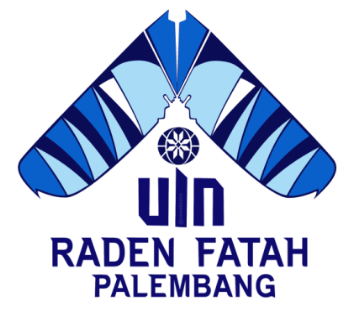 Oleh :Andini Dwi Indah LestariNim : 1930602144SKRIPSIDiajukan Kepada Fakultas Ekonomi dan Bisnis Islam UIN Raden Fatah Palembang Untuk Memenuhi Salah Satu Syarat Guna Memperoleh Gelar Sarjana Ekonomi(S.E)PROGRAM STUDI S1 EKONOMI SYARIAHFAKULTAS EKONOMI DAN BISNIS ISLAMUNIVERSITAS ISLAM NEGERI RADEN FATAHPALEMBANG2023